MANIFESTAZIONE DI INTERESSEAL PROGETTO NAZIONALE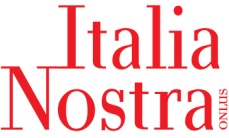 Le pietre e i cittadini Cittadinanza attiva, intercultura, tecnologie2017-2018Scuola / Istituto:_________________________________________________________________ ________________________________________________________________________________Via ________________________________ CAP _____________Città ______________________ Tel. ______________________ Fax __________________ e-mail___________________________Dirigente Scolastico: Cognome____________________ Nome _____________________________Residente:  Via _______________________ Città ______________________CAP.____________Tel. ___________________________ e mail ___________________________________________Docente referente *: Cognome_______________________ Nome __________________________Residente:  Via _______________________ Città ______________________CAP.____________Tel. ___________________________ e mail ___________________________________________Annotazioni: ________________________________________________________________________________ ________________________________________________________________________________________________________________________________________________________________	firma del D.S. e timbro della Scuola _________________________________________*   eventuale, su nomina del Dirigente Scolastico